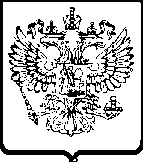 УПРАВЛЕНИЕ ФЕДЕРАЛЬНОЙ АНТИМОНОПОЛЬНОЙ СЛУЖБЫПО КАЛИНИНГРАДСКОЙ ОБЛАСТИ    РЕШЕНИЕКомиссия Управления Федеральной антимонопольной службы по Калининградской области по рассмотрению жалоб в порядке, предусмотренном статьёй 18.1 Федерального закона от 26.07.2006 № 135-ФЗ «О защите конкуренции» (далее - Комиссия) в составе:рассмотрев жалобу Демченко В.С. (далее – Заявитель) на действия организатора торгов – Территориального Управления Федерального агентства по управлению государственным имуществом в Калининградской области (далее – Организатор торгов) при проведении торгов по продаже акций открытого ОАО «Спецстрой» (извещение № 221116/0008012/01 (продажа посредством публичного предложения), лот №1) (далее – Аукцион) в соответствии со ст. 18.1 Федерального закона от 26.07.2006 № 135-ФЗ «О защите конкуренции» (далее – Закон о защите конкуренции)УСТАНОВИЛА:В Управление Федеральной антимонопольной службы по Калининградской области 14.12.2016 поступила жалоба Заявителя на действия Организатора торгов (далее – комиссия, Территориальное управление) при проведении Аукциона.В обоснование своей жалобы  Заявитель  привел следующие доводы22 ноября 2016 года на сайте Территориального управления объявлены торги посредством публичного предложения ОАО «Спецстой». По мнению Заявителя, нарушен пункт 4 статьи 23 Федерального закона №178 «О приватизации государственного и муниципального имущества» «продолжительность приема заявок ...» составляет менее 25 дней.Кроме того, изложена ложная информация, которая не соответствует действительности и вводит в заблуждение относительно финансовохозяйственного состояния ОАО «Спецстрой». Так, существенно занижены размер задолженностей предприятия по заработной плате и платежам по аренде, как по состоянию на 01.01.2016, так и на сегодняшний день; опубликована недостоверная информация о праве собственности активов предприятия -земельных участков в г. Калининграде, а так же по наличию обременений на активы предприятия - исполнительные листы и обеспечительные меры.Заявитель просит, повести проверку по изложенным фактам и обязать отменить назначенные на 22 декабря 2016 года торги ОАО «Спейстрой».Организатором торгов  даны следующие пояснения по сути жалобы ЗаявителяПродажа акций ОАО «Спецстрой» (далее – Общество) посредством публичного предложения проводится Территориальным управлением в соответствии с решением об условиях приватизации акций ОАО «Спецстрой», принятым Территориальным управлением и утвержденным его распоряжением от 31 октября 2016 г. № 613 - р во исполнение прогнозного плана (программы) приватизации федерального имущества на 2014-2016 годы, утвержденной распоряжением Правительства Российской Федерации от 01.07.2013 №1111-р.Как следует из пояснений Организатора торгов, заявки принимались в период с 22 ноября включительно по 16 декабря включительно по рабочим дням с 10.00 до 17.00 (понедельник - четверг), с 10.00 до 16.00 (пятница) по местному времени по адресу: г. Калининград, ул. Курортная, д. 1, кабинет № 33. Общий срок приема заявок составил 25 календарных дней.По факту размещений ложной информации об имуществе, финансовохозяйственной деятельности Общества, а также информации о задолженности Организатор торгов сообщил, что данные сведения были представлены Обществом по состоянию на определенную дату для осуществления оценки федерального пакета акций по государственному контракту, заключенному между Федеральным агентством по управлению государственным имуществом и оценочной организацией. Территориальное управление не несет ответственности за непредставление Обществом, представление неполных или недостоверных сведений о финансово-хозяйственной деятельности, а также иной информации об Обществе.Любое заинтересованное в участии в продаже лицо могло обратиться в адрес Организатора торгов и ознакомиться с материалами оценки, а также имеющимися в Территориальном управлении сведениями об имуществе, финансово-хозяйственной деятельности Общества и т.д.Однако на день окончания приема заявок 16.12.2016 на приобретение акций ОАО «Спецстрой» заявки от претендентов на участие в продаже не поступили, что было зафиксировано 19.12.2016 в 11:00 по местному времени протоколом окончания приема заявок на участие в продаже акций акционерного АО «Спецстрой» посредством публичного предложения, рассмотрения заявок на участие в продаже и принятия решения о допуске претендентов к участию в продаже № 1/1 от 19.12.2016 г.протоколом о результатах продажи акций ОАО «Спецстрой» посредством публичного предложения № 2/1 от 20.12.2016 г. продажа была признана несостоявшейся в связи с отсутствием заявок.Организатор торгов считает действия комиссии законными, а жалобу Заявителя необоснованной.Заслушав сторону Заявителя,  проанализировав поступившие материалы, Комиссия Калининградского УФАС России по рассмотрению жалоб в порядке, предусмотренном ст.18.1 Закона о защите конкуренции, установила следующее22.11.2016 Организатором торгов в единой информационной системе в информационно-телекоммуникационной сети «Интернет» www.torgi.gov.ru (далее - официальный сайт) размещено извещение о проведении Аукциона по продаже акций ОАО «Спецстрой» посредством публичного предложения (извещение № 221116/0008012/01).Информационное сообщение о проведении продажи опубликовано также на сайтах http://rosim.ru/ и http://tu39.rosim.ru.Информационным сообщением о проведении продажи в соответствии с частью 4 статьи 23 Федерального закона от 21.12.2001 № 178-ФЗ «О приватизации государственного и муниципального имущества» установлены даты начала и окончания приема заявок на участие в продаже:Дата начала приема заявок - 22 ноября 2016 года.Дата окончания приема заявок - 16 декабря 2016 года.Дата, время и место подведения продажи акций (подведения итогов продажи) — 20 декабря 2016 г. в 11.00 по местному времени по адресу: г. Калининград, ул. Курортная, д. 1, кабинет № 22.Начальная цена акций АО: 15 435 000 рублей.Минимальная цена акций АО: 7 717 500 рублей.Шаг аукциона: 100 000 рублей.Шаг понижения: 1 543 500 рублей.Согласно извещению о проведении Аукциона основанием для проведения продажи является решение об условиях приватизации акций акционерного общества «Спецстрой», принятое Территориальным управлением и утвержденное его распоряжением от 31 октября 2016 г. №613-р. В соответствии с пунктом 1 статьи 15 Федерального закона от 21.12.2001 № 178-ФЗ «О приватизации государственного и муниципального имущества» под информационным обеспечением приватизации государственного или муниципального имущества понимаются мероприятия, направленные на создание возможности свободного доступа неограниченного круга лиц к информации о приватизации и включающие в себя опубликование в средствах  массовой информации, размещение в информационных системах общего пользования, в том числе информационно-телекоммуникационных сетях,  прогнозного плана (программы) приватизации федерального имущества, ежегодных отчетов о результатах приватизации федерального имущества, актов планирования приватизации имущества, находящегося в собственности субъектов Российской Федерации, муниципального имущества, решений об условиях приватизации соответственно государственного и муниципального имущества, информационных сообщений о продаже указанного имущества и об итогах его продажи.Информация о приватизации государственного или муниципального имущества, указанная в настоящем пункте, подлежит опубликованию в официальных печатных изданиях и размещению на официальных сайтах в сети «Интернет», определенных уполномоченным Правительством Российской Федерации федеральным органом исполнительной власти, высшим исполнительным органом государственной власти субъекта Российской Федерации, местной администрацией (далее - соответственно официальное печатное издание и официальный сайт в сети «Интернет»), а также на официальном сайте Российской Федерации в сети «Интернет» для размещения информации о проведении торгов, определенном Правительством РоссийскойФедерации.Частью 2 статьи 15 Федерального закона от 21.12.2001 № 178-ФЗ «О приватизации государственного и муниципального имущества» предусмотрено, что информационное сообщение о продаже государственного или муниципального имущества, об итогах его продажи размещается также на сайте продавца государственного или муниципального имущества в сети «Интернет».Информационное сообщение о продаже государственного или муниципального имущества подлежит размещению на официальном сайте в сети «Интернет» не менее чем за тридцать дней до дня осуществления продажи указанного имущества, если иное не предусмотрено указанным законом.С учетом изложенного, Комиссия приходит к выводу, что извещение о проведении Аукциона было опубликовано на официальном сайте  менее чем за 30 дней до дня осуществления продажи указанного имущества, что нарушает положения части 2  статьи 15  Федерального закона от 21.12.2001 № 178-ФЗ «О приватизации государственного и муниципального имущества».  Довод Заявителя о том, что существенно занижены размер задолженностей Общества по заработной плате и платежам по аренде, опубликована недостоверная информация о праве собственности активов предприятия – земельных участков в г. Калининграде Комиссия считает несостоятельным, так как в соответствии с отчетом об оценке № К15-15/37-213А от 11 июля 2016 года, установлено, что рыночная стоимость объекта оценки - 53 950 обыкновенных акций ОАО «Спецстрой», составляющих 100% уставного капитала, по состоянию на дату оценки 1 апреля 2016 года составляет 15 435 000 рублей.В соответствии с пунктом 1 статьи 23 Федерального закона от 21.12.2001 № 178-ФЗ «О приватизации государственного и муниципального имущества» продажа государственного или муниципального имущества посредством публичного предложения (далее - продажа посредством публичного предложения) осуществляется в случае, если аукцион по продаже указанного имущества был признан несостоявшимся. При этом информационное сообщение о продаже посредством публичного предложения размещается в установленном статьей 15 указанного закона порядке в срок не позднее трех месяцев со дня признания аукциона несостоявшимся.Согласно пункту 4 статьи 23 Федерального закона от 21.12.2001 № 178-ФЗ «О приватизации государственного и муниципального имущества» продолжительность приема заявок должна быть не менее чем двадцать пять дней. Одно лицо имеет право подать только одну заявку. Признание претендентов участниками продажи посредством публичного предложения осуществляется в течение пяти рабочих дней с даты окончания срока приема заявок. Продажа посредством публичного предложения проводится не позднее третьего рабочего дня со дня признания претендентов участниками продажи посредством публичного предложения.В ходе заседания, Комиссией установлено, что продолжительность приема заявок Организатором торгов соблюдена. Так, датой и временем начала подачи заявок является 22.11.2016, а датой и временем окончания подачи заявок является 16.12.2016.Кроме того, на день окончания приема заявок 16.12.2016 на приобретение акций ОАО «Спецстрой» заявки от претендентов на участие в продаже не поступили, Аукцион признан несостоявшимся.Вместе с тем, Заявителем не представлены доказательства о нарушении его прав и законных интересов.Таким образом, Комиссия приходит к выводу о необоснованности доводов жалобы Заявителя.В заседании Комиссии представители лиц, участвующих в рассмотрении жалобы, на вопрос ведущего заседание Комиссии о достаточности доказательств, представленных в материалы дела, пояснили, что все доказательства, которые они намеревались представить, имеются в распоряжении Комиссии, иных доказательств, ходатайств, в том числе о представлении или истребовании дополнительных доказательств не имеется.В связи с изложенным, руководствуясь ст. 18.1 Закона о защите конкуренции, КомиссияРЕШИЛА:Признать жалобу Демченко Владимира Степановича необоснованной.Признать комиссию нарушившей часть 2 статьи 15 Федеральный закон от 21.12.2001 № 178-ФЗ «О приватизации государственного и муниципального имущества».Предписание не выдавать, в связи с признанием Аукциона несостоявшимся.В соответствии с частью 23 статьи 18.1 Закона о защите конкуренции  решение или предписание комиссии антимонопольного органа может быть обжаловано в судебном порядке в течение трех месяцев со дня принятия решения или выдачи предписания.10 января 2017 года              № Т-156/2016                    г. Калининградведущего заседание Комиссии:Н.С. Ивановойзаместителя руководителя – начальника отдела контроля органов власти, закупок и рекламы Калининградского УФАС России;членов Комиссии:	с участием представителей:А.Г. КиселёвойЛ.В.Шевченкостаршего государственного инспектора отдела контроля органов власти, закупок и рекламы Калининградского УФАС России;ведущего специалиста-эксперта отдела контроля органов власти, закупок и рекламы Калининградского УФАС России,организатора торгов – Территориального Управления Федерального агентства по управлению государственным имуществом в Калининградской области,заявителя – Демченко Владимира Степановича Г.П.ДаниловаВ.С.Демченкоуполномоченного представителя;уполномоченного представителя;Ведущий заседание Комиссии:         Н.С. ИвановаЧлены комиссии:          А.Г. Киселёва        Л.В.Шевченко